15. apríla 2018 o 15,30 hod.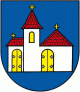 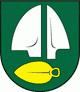 VODERADY - SILADICE Vážení športoví priatelia,dovoľte mi, aby som vás v mene výboru Telovýchovnej jednoty Družstevník Siladice pozval na majstrovský futbalový zápas MEVASPORT Oblastných majstrovstiev na súperovom trávniku v jarnej časti ročníka 2017/2018.Naši hráči odchádzajú odohrať svoj zápas s TJ Družstevník Voderady.V minulom kole naši futbalisti zvíťazili na súperovom ihrisku v Leopoldove 3:2, keď naše góly vstrelili 2x Martin Laurinec a 1x Michal Mesároš. Mužstvo z Voderád  hralo v Zavare a prehrali 4:1. V súčasnosti je domáce mužstvo na 8. mieste so ziskom 26 bodov, náš súper je na 4. mieste so ziskom 36 bodov.Žiaci odohrajú svoj zápas v sobotu 14. apríla 2018 o 12,30 hod. na súperovom ihrisku s OFK Bučany. Dorastenci hrajú na domácom trávnika tiež 14. apríla 2018 o 15,30 hod. s OŠK Rohov.Naši muži nastúpia pravdepodobne v tejto zostave :Dúcky, Trnovec, Gábor, Rau, Horváth, Sekereš O., Laurinec, Mesároš, Beránek M., Maťaš, Ertl . Na striedanie sú pripravení Varga, Jakubec, Lančarič F., Fančovič, Kupec, Sekereš J., Bališ, Fančo S. a Benovic. Tréner mužstva je Daniel Rau. Zápas povedie ako hlavný rozhodca nie je zatiaľ určený ObFZ TrnavaNa čiarach mu asistujú pán Mucha Jozef a pán Mucha PavolPrajeme vám príjemný športový zážitok v duchu fair play.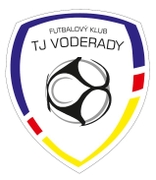 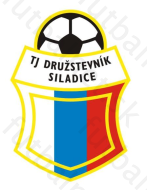                          6. liga – tabuľkapor.klubz1x2 skóre skóre skórebody1. TJ Družstevník Horná Krupá191441  46:2462. TJ Družstevník Zvončín181341  48:21433. TJ Družstevník Špačince191243  61:28404. TJ Družstevník Voderady191063  39:27365. OŠK Zavar191036  48:29336. OFK Majcichov19766  34:35277. TJ Slovan Červeník19757  53:39268. TJ Družstevník Siladice18828  54:44269. ŠK Slávia Zeleneč197210  27:382310. OŠK Dolná Krupá18639  38:412111. ŠK Cífer 192918639  29:392112. MTK Leopoldov18639  24:512113. FK Krakovany194312  27:451514. OFK - Drahovce194312  25:471515. TJ Družstevník Dechtice184113  28:601316. OŠK Križovany nad Dudváhom193412  21:5613